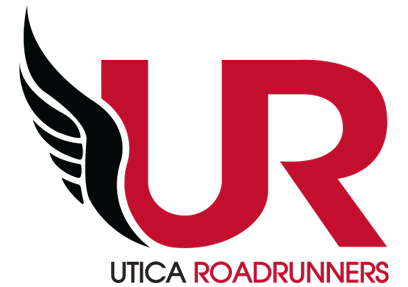 UTICA ROADRUNNERS BUSINESS MEETINGMonday, May 9, 2022 6:00 pm, Boilermaker Headquarters Board Attendance: Meeting called to order at: Motion to accept minutes of last meeting: Initial Business:Rob Kapfer, a member, will be presenting soon on a proposal for a trail run.COMMITTEE REPORTS Activities & Events –Andrew RubinoRaces - 2022NEW YEAR'S RUN at Accelerate-Jen Bachelder and Jeannine MaceraTHE UR SIX PACK-Jim Mott The bundle has closed.  We had 90 people sign up.  Save Our Switchbacks - Sharon Scala2023 Date?Summer Sizzle - Jim MottProctor Park-Sunday, June 19, 2022Individual Registration remains open.  We have a little over 100 registered at this point.  This will not be a USATF event this year.  We have approval from the Masonic Care Community to use some of their campus for the run.  We have agreed to partner with Feed Our Vets.  We will have a packet pick-up Thursday, June 16th  at MCC and at The Sneaker Store the following day.Falling Leaves - Mike BrychSunday, September 25th.  The only way to sign up is still through the bundle until July after the Boilermaker..  This (14k only) is now an RRCA state championship event!  Sybil Johnson will no longer be serving as Mike’s assistant and Mike is looking to step down as Race Director.  He will lead the transition in 2022.Skeleton Run - Rick Gloo Sunday, October 16th at Deerfield Town Park.  Individual registration is currently not open.Run 2 End World Hunger - Rocco FernalldVirtual EventsScavenger Hunt- 105 people registered and shirt and prize pick-up was at Saranac on May 6th.FIVE after FIVE-Jen Bachelder- 89 people registered. We opened with our first run at Saranac on Friday, May 6th.  The tavern served from 4-7 pm.  We are off to a great start with 92 people registered.Activities - LimitedSafety Run - Sharon ScalaAshley Mancini will be helping Sharon with this event at MCC.  We are looking to create a 5k with a 2 mile walk option.Scholarships - Andrew RubinoThank you to Rick for helping to organize the applications. We have around 17 applications that were started, some of which are incomplete.  Andrew will reach out to candidates who may have missing information in case something was missed due to a technical issue.GRIT Scholarship will be considered when we review the applications.  Depending on funding, this may be one out of the four instead of an additional fifth award.Deadline for applications has passed.Boilermaker Training Program - Dorothy MassingerHas been up and running at Accelerate Saturdays at 7:30 am and is now outside!  BTP is joining races including these with the Grand Prix.  We currently have 72 people signed up.Melissa has assisted Dorothy in providing routes for the future training runs leading up to the Boilermaker.  Tim continues to provide coaching support.  The BMTP has been well attended.Youth XC Training Program - Nate Getman Nate has made plans with Whitesboro.  Program starts in July and runs through August.  Insurance is taken care of.Grand Prix - Gary LaShureWe have started our event schedule.CNY Running Club Cup - Tim Kane Cup events have been updated and posted.  We are still hoping to conclude with the UR Oktoberfest Marathon.  Development Runs - Ashley ManciniBegins Wednesday.  UPD will still barricade areas but will not close road until we get closer to the Boilermaker. We need volunteers to help set up and take down. An email was sent through Runsignup. Activities - OngoingVolunteers- Jenn Stefka Jenna has taken over the lead as volunteer coordinator. The volunteer spreadsheet is starting to be populated.Social - Danielle Bliss and Sharon ScalaHappy Hour was May 6th -FIVE after FIVE - 4-7 pm at Saranac Brewery!  June?  New social events calendar?Banquet and Awards-2023 plans?Thursday Night Fitness Accelerate - Wendy BowersUR SUPPORTED EVENTS		Tunnel to Towers Utica 5k - Phil Trzcinski/Alex GonzalezAugust 21, 2022.  Registration is now open.Grateful for Graham 5k-Rebecca Aceto-Over 400 people participated.  The day went great and it was a wonderful event.  Nice job and special thank you to Phil for all his hard work in helping Rebecca.CommitteesDiversity Committee - Alex Gonzalez/Melissa BarlettRun Against Racism-Alejandro Gonzalez/Michelle TruettSaturday, June 18th 5k Run/Walk.  Event will not be timed.  Registration is now open. Looking for volunteers. Virtual Speaker Series/Nutrition and Wellness- Rick GlooThoughts on new speakers for 2022?  Blood Drive - Andrew Rubino/Jeannine MaceraWe are looking to have our next drive after the Boilermaker in July or early August. Administration & Finance – Sharon ScalaFinancial - Jen BachelderReport was shared last week.Merchandise - Sharon ScalaAnything new?  Sharon has created some great new hats!Equipment and Rental - Phil Trzcinski Trailer looks amazing!  Phil has done an incredible job making this a reality!Membership - Rebecca AcetoNumbers are still up.  We have 496 compared to the 414 from 2021.  Who will be lucky #500!Webpage/Race Calendar - Melissa Barlett/Andrew RubinoMelissa did a great deal of work updating the page-thank you!Facebook & PR - Jen Bachelder/Andrew RubinoClubs & Organizations Liaisons - Rick Gloo, Tim Kane (USATF and RRCA)Sponsorship - Julie BuehnerUtica First will continue their $5,000 level in 2022.  We have in-kind sponsorship deals currently with The Fitness Mill, and Accelerate Sports.  Bank of Utica just agreed to a $1,000 sponsorship.OLD BUSINESS-NEW BUSINESSThe October Marathon at Saranac continues to develop.  Stay tuned!Code of Conduct forms must be submitted to Melissa.Mott Marathon-CVA Track-June 9th, 2022Next Meeting:  Boilermaker Headquarters- Monday, June 13th, 2022